НАРУЧИЛАЦКЛИНИЧКИ  ЦЕНТАР ВОЈВОДИНЕул. Хајдук Вељкова бр. 1, Нови Сад(www.kcv.rs)ОБАВЕШТЕЊЕ О ЗАКЉУЧЕНОМ УГОВОРУ У  ПОСТУПКУ ЈАВНЕ НАБАВКЕ БРОЈ 192-15-O, партија 1Врста наручиоца: ЗДРАВСТВОВрста предмета: Опис предмета набавке, назив и ознака из општег речника набавке: Набавка MAKROAGREGAT HUMANOG SERUM ALBUMINA (MAA) 99mTc и 99mTc (Sn) PIROFOSFATА   за потребе Центра за лабораторијску медицину у оквиру Клиничког центра Војводине - 99mTc (Sn) PIROFOSFAT33696400 – изотопски реагенсиУговорена вредност: без ПДВ-а 9.245,00 динара, односно 10.169,50 динара са ПДВ-омКритеријум за доделу уговора: економски најповољнија понудаБрој примљених понуда: 1Понуђена цена: Највиша: 9.245,00  динараНајнижа: 9.245,00  динараПонуђена цена код прихваљивих понуда:Највиша: 9.245,00 динара Најнижа: 9.245,00 динараДатум доношења одлуке о додели уговора: 18.09.2015.Датум закључења уговора: 12.10.2015.Основни подаци о добављачу: Институ за нуклеарне науке ,,Винча“, Михајла Петровића Аласа 12-14, 11001 БеоградПериод важења уговора: до дана у којем добављач у целости испоручи наручиоцу добра која су предмет овог уговора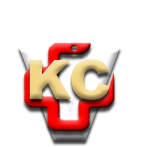 КЛИНИЧКИ ЦЕНТАР ВОЈВОДИНЕ21000 Нови Сад, Хајдук Вељка 1, Србија,телефон: + 381 21 487 22 05; 487 22 17; фаx : + 381 21 487 22 04; 487 22 16www.kcv.rs, e-mail: uprava@kcv.rs, ПИБ:101696893